Менделеева							АвтобусМенделеева							АвтобусПо регулируемым тарифамПо регулируемым тарифамПо регулируемым тарифамПо регулируемым тарифамПо регулируемым тарифамНомер маршрутаКонечная остановкаДНИВремя работыРасчетное время отправления (интервал движения)1УчхозБудни6:58-22:1806:58, 07:43, 08:43, 09:28, 10:18, 11:13, 11:58, 12:58, 13:58, 14:43, 15:43, 17:28, 17:56, 18:58, 19:43, 20:38, 21:36, 22:18.1УчхозВыходн.7:11-20:517:11, 8:11, 8:51, 9:51, 10:31, 11:31, 12:31, 13:31, 14:11, 15:11, 15:51, 16:51, 17:31, 18:31, 19:11, 20:51.1АУчхозБудни6:33-21:106:33, 7:20, 8:20, 9:05, 9:50, 10:50, 12:35, 13:35, 14:20, 15:20, 17:05, 17:50, 18:40, 19:35, 21:10.1АУчхозВыходн.7:55-21:157:55, 8:30, 9:30, 10:10, 11:10, 11:50, 12:50, 15:30, 16:20, 17:10, 17:55, 18:50, 19:40, 21:15.8МелиораторовБудни7:07-23:047:07, 7:52, 8:22, 9:07, 9:34, 10:12, 11:19, 12:22, 13:32, 14:07, 14:52, 15:22, 15:54, 16:37, 17:07, 17:49, 18:37, 19:42, 20:52, 22:02, 23:04.8МелиораторовВыходн.7:07-23:047:07, 7:52, 8:22, 9:07, 9:34, 10:12, 11:19, 12:22, 13:32, 14:09, 14:52, 15:22, 16:37, 17:07, 17:49, 18:22, 19:42, 20:52, 22:02, 23:04.8МелиораторовБудниЛЕТО7:07-23:047:07, 7:52, 8:22, 9:07, 9:34, 10:12, 11:19, 12:22, 13:32, 14:07, 14:52, 15:22, 15:54, 16:37, 17:49, 18:22, 19:42, 20:52, 22:02, 23:04. 8МелиораторовВыходн.ЛЕТО7:52-23:047:52, 8:22, 9:07, 9:34, 10:12, 11:19, 12:22, 13:37, 14:52, 15:22, 15:54, 16:37, 17:49, 18:22, 19:42, 20:52, 22:02, 23:04.По нерегулируемым тарифам По нерегулируемым тарифам По нерегулируемым тарифам По нерегулируемым тарифам По нерегулируемым тарифам По нерегулируемым тарифам По нерегулируемым тарифам По нерегулируемым тарифам По нерегулируемым тарифам По нерегулируемым тарифам По нерегулируемым тарифам Номер маршрутаКонечная остановкаДНИВремя работыИнтервал движения (минуты)Интервал движения (минуты)Интервал движения (минуты)Интервал движения (минуты)Интервал движения (минуты)Интервал движения (минуты)Интервал движения (минуты)7АДунина-Горкавичадо 9 ч.9-1111-1414-1616-20после 20после 207АДунина-ГоркавичаБудни6:30-22:00152015201525257АДунина-ГоркавичаСуббота7:00-21:30182318231825257АДунина-ГоркавичаВоскрес.7:00-21:152025202520303016мкр. Солнечныйдо 9 ч.9-1111-1414-1515-20после 20после 2016мкр. СолнечныйБудни6:30-22:001520152015252516мкр. СолнечныйСуббота7:00-21:301823182318252516мкр. СолнечныйВоскрес.7:00-21:152025202520303021Солдатское поледо 9 ч.9-1111-1414-1616-20после 20после 2021Солдатское полеБудни6:30-22:001520152015252521Солдатское полеСуббота7:00-21:301823182318252521Солдатское полеВоскрес.7:00-21:1520252025203030Управление транспорта, связи и дорог Администрации города Ханты-Мансийска, г. Ханты-Мансийск, ул. Пионерская 46, каб. 8, 9, 10 тел. (3467)39-39-07Управление транспорта, связи и дорог Администрации города Ханты-Мансийска, г. Ханты-Мансийск, ул. Пионерская 46, каб. 8, 9, 10 тел. (3467)39-39-07Управление транспорта, связи и дорог Администрации города Ханты-Мансийска, г. Ханты-Мансийск, ул. Пионерская 46, каб. 8, 9, 10 тел. (3467)39-39-07Управление транспорта, связи и дорог Администрации города Ханты-Мансийска, г. Ханты-Мансийск, ул. Пионерская 46, каб. 8, 9, 10 тел. (3467)39-39-07Управление транспорта, связи и дорог Администрации города Ханты-Мансийска, г. Ханты-Мансийск, ул. Пионерская 46, каб. 8, 9, 10 тел. (3467)39-39-07Управление транспорта, связи и дорог Администрации города Ханты-Мансийска, г. Ханты-Мансийск, ул. Пионерская 46, каб. 8, 9, 10 тел. (3467)39-39-07Управление транспорта, связи и дорог Администрации города Ханты-Мансийска, г. Ханты-Мансийск, ул. Пионерская 46, каб. 8, 9, 10 тел. (3467)39-39-07Управление транспорта, связи и дорог Администрации города Ханты-Мансийска, г. Ханты-Мансийск, ул. Пионерская 46, каб. 8, 9, 10 тел. (3467)39-39-07Управление транспорта, связи и дорог Администрации города Ханты-Мансийска, г. Ханты-Мансийск, ул. Пионерская 46, каб. 8, 9, 10 тел. (3467)39-39-07Управление транспорта, связи и дорог Администрации города Ханты-Мансийска, г. Ханты-Мансийск, ул. Пионерская 46, каб. 8, 9, 10 тел. (3467)39-39-07Отдела государственного автодорожного надзора по ХМАО – Югре, г. Ханты-Мансийск, ул. Шевченко 36А, тел. (3467) 32-64-60Отдела государственного автодорожного надзора по ХМАО – Югре, г. Ханты-Мансийск, ул. Шевченко 36А, тел. (3467) 32-64-60Отдела государственного автодорожного надзора по ХМАО – Югре, г. Ханты-Мансийск, ул. Шевченко 36А, тел. (3467) 32-64-60Отдела государственного автодорожного надзора по ХМАО – Югре, г. Ханты-Мансийск, ул. Шевченко 36А, тел. (3467) 32-64-60Отдела государственного автодорожного надзора по ХМАО – Югре, г. Ханты-Мансийск, ул. Шевченко 36А, тел. (3467) 32-64-60Отдела государственного автодорожного надзора по ХМАО – Югре, г. Ханты-Мансийск, ул. Шевченко 36А, тел. (3467) 32-64-60Отдела государственного автодорожного надзора по ХМАО – Югре, г. Ханты-Мансийск, ул. Шевченко 36А, тел. (3467) 32-64-60Отдела государственного автодорожного надзора по ХМАО – Югре, г. Ханты-Мансийск, ул. Шевченко 36А, тел. (3467) 32-64-60Отдела государственного автодорожного надзора по ХМАО – Югре, г. Ханты-Мансийск, ул. Шевченко 36А, тел. (3467) 32-64-60Отдела государственного автодорожного надзора по ХМАО – Югре, г. Ханты-Мансийск, ул. Шевченко 36А, тел. (3467) 32-64-60МО МВД России «Ханты-Мансийский» г. Ханты-Мансийск, ул. Дзержинского дом 11, телефоны дежурной части (3467) 398-104, 398-103, 102 и 112МО МВД России «Ханты-Мансийский» г. Ханты-Мансийск, ул. Дзержинского дом 11, телефоны дежурной части (3467) 398-104, 398-103, 102 и 112МО МВД России «Ханты-Мансийский» г. Ханты-Мансийск, ул. Дзержинского дом 11, телефоны дежурной части (3467) 398-104, 398-103, 102 и 112МО МВД России «Ханты-Мансийский» г. Ханты-Мансийск, ул. Дзержинского дом 11, телефоны дежурной части (3467) 398-104, 398-103, 102 и 112МО МВД России «Ханты-Мансийский» г. Ханты-Мансийск, ул. Дзержинского дом 11, телефоны дежурной части (3467) 398-104, 398-103, 102 и 112МО МВД России «Ханты-Мансийский» г. Ханты-Мансийск, ул. Дзержинского дом 11, телефоны дежурной части (3467) 398-104, 398-103, 102 и 112МО МВД России «Ханты-Мансийский» г. Ханты-Мансийск, ул. Дзержинского дом 11, телефоны дежурной части (3467) 398-104, 398-103, 102 и 112МО МВД России «Ханты-Мансийский» г. Ханты-Мансийск, ул. Дзержинского дом 11, телефоны дежурной части (3467) 398-104, 398-103, 102 и 112МО МВД России «Ханты-Мансийский» г. Ханты-Мансийск, ул. Дзержинского дом 11, телефоны дежурной части (3467) 398-104, 398-103, 102 и 112МО МВД России «Ханты-Мансийский» г. Ханты-Мансийск, ул. Дзержинского дом 11, телефоны дежурной части (3467) 398-104, 398-103, 102 и 112код для установки приложения «Умный транспорт» 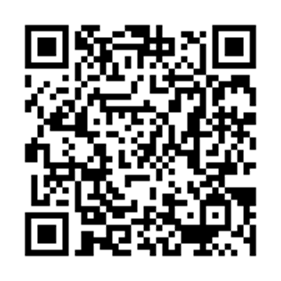 Расписание движения общественного транспорта 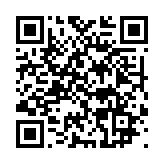 